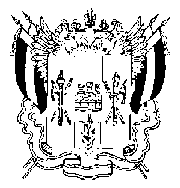 ТЕРРИТОРИАЛЬНАЯ ИЗБИРАТЕЛЬНАЯ КОМИССИЯГ. ТАГАНРОГАПОСТАНОВЛЕНИЕ9 сентября 2019 г.								   № 167-18 г. ТаганрогНа основании данных первых экземпляров протоколов участковых избирательных комиссий № №  2173, 2176, 2177, 2178, 2179 города Таганрога  об итогах голосования по одномандатному избирательному округу №17, путем суммирования содержащихся в этих протоколах данных, Территориальная избирательная комиссия города Таганрога определила, что в голосовании приняло участие 2192 (две тысячи сто девяносто два) избирателя, что составляет 25,9 % от числа избирателей, внесенных в списки избирателей на момент окончания голосования, при этом голоса избирателей распределились следующим образом:1. За Будак Николая Андреевича подано 121 (сто двадцать один) голос избирателей;2. За Колесникову Яну Александровну подано 648 (шестьсот сорок восемь) голосов избирателей;3. За Стефанова Юрия Владимировича подано 901 (девятьсот один) голос избирателей;4. За  Трапезникову Ольгу Алексеевну подано 458 (четыреста пятьдесят восемь) голосов избирателей.В соответствии с пунктом 1 статьи 70 Федерального закона от 12.06.2002 № 67-ФЗ «Об основных гарантиях избирательных прав и права на участие в референдуме граждан Российской Федерации», частями 1, 3 статьи 62 Областного закона от 12.05.2016 № 525-ЗС «О выборах и референдумах в Ростовской области», на основании протокола Территориальной избирательной комиссии города Таганрога о результатах выборов депутатов  по одномандатному избирательному  округу  № 17  Территориальная избирательная комиссия города ТаганрогаПОСТАНОВЛЯЕТ:1. Признать выборы депутатов Городской Думы города Таганрога седьмого созыва по одномандатному избирательному округу № 17
8 сентября 2019 года состоявшимися и действительными.2. Считать избранным депутатом Городской Думы города Таганрога седьмого созыва по одномандатному избирательному округу № 17 
Стефанова Юрия Владимировича, 1949 года рождения.3. Направить настоящее постановление в газету «Таганрогская правда» и разместить на сайте Территориальной избирательной комиссии  города Таганрога  в информационно-телекоммуникационной сети «Интернет».4. Контроль за исполнением настоящего постановления возложить на  Председателя комиссии М.А. Дмитриева.Председатель комиссии						М.А. Дмитриев	          		      		      Секретарь комиссии	     Т.А. ТокареваО результатах выборов депутатов Городской Думы города Таганрога седьмого созыва по  одномандатному избирательному  округу  № 17